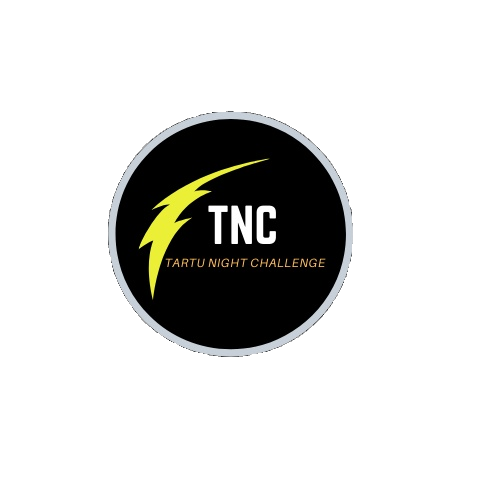 Tartu „Night Challenge“ 2019/2020Roosi DG park ja Tartu LauluväljakEtappide ajakava:Nädalamängud toimuvad alates 18.12.19 kolmapäeviti algusega kell 19:00. Formaadis 3x Roosi DG pargis ja 1x Tartu Lauluväljakul. (iga neljas kord on Tartu Lauluväljakul)Võistlusklassid: Tehakse igal etapil kohapeal 3 võimalikult võrdselt täitunud divisjoni.Registreerimine:www.discgolfmetrix.comRegistreerimine avaneb vähemalt 5 päeva enne osavõistluse toimumist. Makseinfo: Tasumine toimub võistluspaigas kohapeal sularahas. Osavõtutasu on 5€ Roosi DG pargis, 8€ Tartu Lauluväljakul.Reeglid:Mängitakse PDGA (Professional Disc Golf Association) reeglite järgi. Mängitakse 2 ring “shot gun“ stardiga.Viigilise tulemuse korral peale kahte ringi rakendatakse kohtade väljaselgitamiseks CTP võistlus ühe viskega korvile lähemal korraldaja poolt valitud rajal.Suitsetamine on võistlusalal lubatud vaid selleks korraldaja poolt ettenähtud kohtades. Alkoholi tarbimine võistluse ajal on keelatud.Autasustamine:Auhinnafond on vähemalt 70% osalustasudest. Auhinnad on esemelised! Autasustatakse divisjonide TOP3.Eriauhinnad:CTP võistlus LoosiauhinnadVõistlusradade info:Roosi DG pargis mängitakse võistlusformaat 2x12, vajadusel lisatakse 1-3 lisarada. Tartu Lauluväljaku territooriumi ajutist  rada mängitakse vähemalt 2x10.Muu info:Mängijate “check-in” 18:15 – 18:45.  Kohapeal on müüme ja aitame paigaldada led+patarei (komplekti hind 2€)Korraldajal on õigus teha juhendis muudatusi!PS: Mängija meelespea ledimäguks!!!Ledimänguks mõeldud valgusteid müüakse Tartus Discgolfaris ning Oomipoes (vaja eraldi osta patarei+valgusti. Lisaks võimalus osta komplektne led valgusti. Ohutuks liiklemiseks discgolfipargis tuleb kindlasti kasuks pea- või taskulambi olemasolu. Led valgusteid soovitame paigaldada läbipaistvatele ketastele („putter plastik“ ketastes ei kuma valgusti läbi) NB! Võistluspaigas kohapeal aitavad korraldajad paigaldada kaasavõetud või ostetud valgusteid.Korraldaja:Play Discgolf Club:  Silver Saks +372 56663364 Margus Lepasaar +372 5540624Marger Krumm + 372 56286756